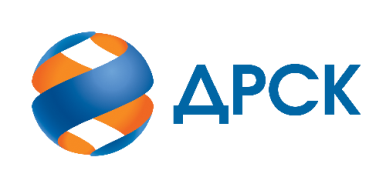 Акционерное Общество«Дальневосточная распределительная сетевая компания»Протокол № 137/МТПиР-ВПЗакупочной комиссии по аукциону в электронной форме (участниками которого могут быть только субъекты малого и среднего предпринимательства) на право заключения договора Автомобиль грузопассажирский (ПЭС) лот № 28201-ТПИР-ТПИР ОНМ-2020-ДРСК31908468024- ЕИС (МСП)КОЛИЧЕСТВО ПОДАННЫХ ЗАЯВОК НА УЧАСТИЕ В ЗАКУПКЕ: 2 (две) заявки.КОЛИЧЕСТВО ОТКЛОНЕННЫХ ЗАЯВОК: 0 (ноль) заявка.ВОПРОСЫ, ВЫНОСИМЫЕ НА РАССМОТРЕНИЕ ЗАКУПОЧНОЙ КОМИССИИ: О рассмотрении результатов оценки ценовых предложений УчастниковО ранжировке заявок.О выборе победителя закупкиВОПРОС №1. 	О рассмотрении результатов оценки ценовых предложений УчастниковРЕШИЛИ:Признать объем полученной информации достаточным для принятия решения.Принять к рассмотрению ценовые предложения следующих участниковВОПРОС №2. О ранжировке заявок РЕШИЛИ:Утвердить ранжировку заявок:ВОПРОС№ 3. О выборе победителя закупки РЕШИЛИ:Признать Победителем закупки Участника, занявшего 1 (первое) место в ранжировке по степени предпочтительности для Заказчика: № 262002 - ООО "ВОСТОК-УАЗ" ИНН 2536095449, КПП 253901001, ОГРН 1022501290350 с ценой заявки не более 11 389 166,67 руб. без учета НДС. Срок поставки: До 29 мая 2020. Допускается досрочная поставка после письменного согласования с покупателем. Условия оплаты: Авансовые платежи в размере 30% от стоимости Товара в течение 30 (тридцати) календарных дней с даты подписания настоящего договора, при условии получения Покупателем счета, выставленного Поставщиком. Окончательный расчет в размере 70% от стоимости поставленного Товара в течение 30 (тридцати) календарных дней с момента поставки товара на склад грузополучателя и подписания актов сдачи-приемки товара, товарной накладной (ТОРГ-12) на основании счета, выставленного Поставщиком. Гарантийные обязательства: Гарантия на поставляемое оборудование должна распространяться не менее чем на 12 месяцев. Время начала исчисления гарантийного срока – с момента ввода оборудования в эксплуатацию.Инициатору договора обеспечить подписание договора с Победителем не ранее чем через 10 (десять) календарных дней и не позднее 20 (двадцати) календарных дней после официального размещения итогового протокола по результатам закупки.Победителю закупки в срок не позднее 3 (трех) рабочих дней с даты официального размещения итогового протокола по результатам закупки обеспечить направление по адресу, указанному в Документации о закупке, информацию о цепочке собственников, включая бенефициаров (в том числе конечных), по форме и с приложением подтверждающих документов согласно Документации о закупке.Коврижкина Е.Ю.(4162) 397-208город  Благовещенск«13» января 2020 года№п/пИдентификационный номер УчастникаДата и время регистрации заявки26200208.11.2019 04:4826206808.11.2019 07:57№ п/пИдентификационный номер УчастникаНаименование участникаИтоговая цена по результатам аукциона, руб. без НДСДата и время регистрации заявок1262002ООО "ВОСТОК-УАЗ"ИНН 2536095449, КПП 253901001, ОГРН 102250129035011 389 166,6708.11.2019 04:482262068ИП Уразов В.И.ИНН 280100158140, ОГРН 30428012990009111 446 867,3608.11.2019 07:57Место в ранжировке (порядковый № заявки)Наименование Участника и/или идентификационный номерДата и время регистрации заявкиИтоговая цена заявки, 
руб. без НДС Возможность применения приоритета в соответствии с 925-ПП1 место№ 262002 - ООО "ВОСТОК-УАЗ"ИНН 2536095449, КПП 253901001, ОГРН 102250129035008.11.2019 04:4811 389 166,67нет2 место№ 262068 - ИП Уразов В.И.ИНН 280100158140, ОГРН 30428012990009108.11.2019 07:5711 446 867,36нетСекретарь Закупочной комиссии: Елисеева М.Г.   _____________________________